Тема урока: Электрически ток в металлах. Сверхпроводимость.Изучить и законспектировать материал. Ответить на вопросы:1.Что такое электрический ток?2.Что являются основными носителями заряда у металлов? Домашнее задание  прислать на электронную почту  lomakinaNV67@yandex.ru или в гугл     Электрический ток в металлах – это упорядоченное движение электронов под действием электрического поля. Опыты показывают, что при протекании тока по металлическому проводнику переноса вещества не происходит, следовательно, ионы металла не принимают участия в переносе электрического заряда.     Наиболее убедительное доказательство электронной природы тока в металлах было получено в опытах с инерцией электронов. Идея таких опытов и первые качественные результаты (1913 г.) принадлежат русским физикам Л. И. Мандельштаму и Н. Д. Папалекси. В 1916 году американский физик Р. Толмен и шотландский физик Б. Стюартусовершенствовали методику этих опытов и выполнили количественные измерения, неопровержимо доказавшие, что ток в металлических проводниках обусловлен движением электронов.     Схема опыта Толмена и Стюарта показана на рис. 1.12.1. Катушка с большим числом витков тонкой проволоки приводилась в быстрое вращение вокруг своей оси. Концы катушки с помощью гибких проводов были присоединены к чувствительному баллистическому гальванометру Г. Раскрученная катушка резко тормозилась, и в цепи возникал кратковременных ток, обусловленный инерцией носителей заряда. Полный заряд, протекающий по цепи, измерялся по отбросу стрелки гальванометра.     Сверхпроводимость. В 1911 г. нидерландский ученый Гейке Камерлинг-0ннес (1853— 1926) обнаружил, что при понижении температуры ртути до 4,1 К ее удельное сопротивление скачком уменьшается до нуля (рис. 153). Явление уменьшения удельного сопротивления до нуля при температуре, отличной от абсолютного нуля, называется сверхпроводимостью. Материалы, обнаруживающие способность переходить при некоторых температурах, отличных от абсолютного нуля, в сверхпроводящее состояние, называются сверхпроводниками.Прохождение тока в сверхпроводнике происходит без потерь энергии, поэтому однажды возбужденный в сверхпроводящем кольце электрический ток может существовать неограниченно долго без изменения.
     Сверхпроводящие материалы уже используются в электромагнитах. Ведутся исследования, направленные на создание сверхпроводящих линий электропередачи. Применение явления сверхпроводимости в широкой практике может стать реальностью в ближайшие годы благодаря открытию в 1986 г. сверхпроводимости керамик — соединений лантана, бария, меди и кислорода. Сверхпроводимость таких керамик сохраняется до температур около 100 К.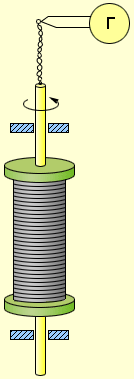 